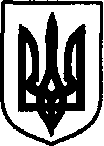 УКРАЇНАДунаєвецька міська рада VII скликанняР І Ш Е Н Н ЯТридцять п’ятої сесії20 квітня 2018 р.                                        Дунаївці	                                       №2-35-/2018рПро дострокове припинення повноважень депутата Дунаєвецької міської ради Розглянувши заяву депутата Дунаєвецької міської ради VІІ скликання Гринівецької Аліни Станіславівни від 11.04.2018 р., відповідно до пункту 14 частини 1 статті 26 Закону України «Про місцеве самоврядування в Україні», пункту 2 частини 2 статті 5 Закону України «Про статус депутатів місцевих рад», міська радаВИРІШИЛА:1. Припинити достроково повноваження депутата Дунаєвецької міської ради VІІ скликання Гринівецької Аліни Станіславівни, обраної депутатом Дунаєвецької міської ради VІІ скликання за виборчим списком Дунаєвецької районної у Хмельницькій області організації Аграрної партії України у зв’язку з її особистою заявою про складення депутатських повноважень.2. Контроль за виконанням цього рішення покласти на секретаря Дунаєвецької міської ради М.Островського.Міський голова                                                                                           В. Заяць